.REQUERIMENTO DE ABERTURA DE PROCESSO ACADÊMICO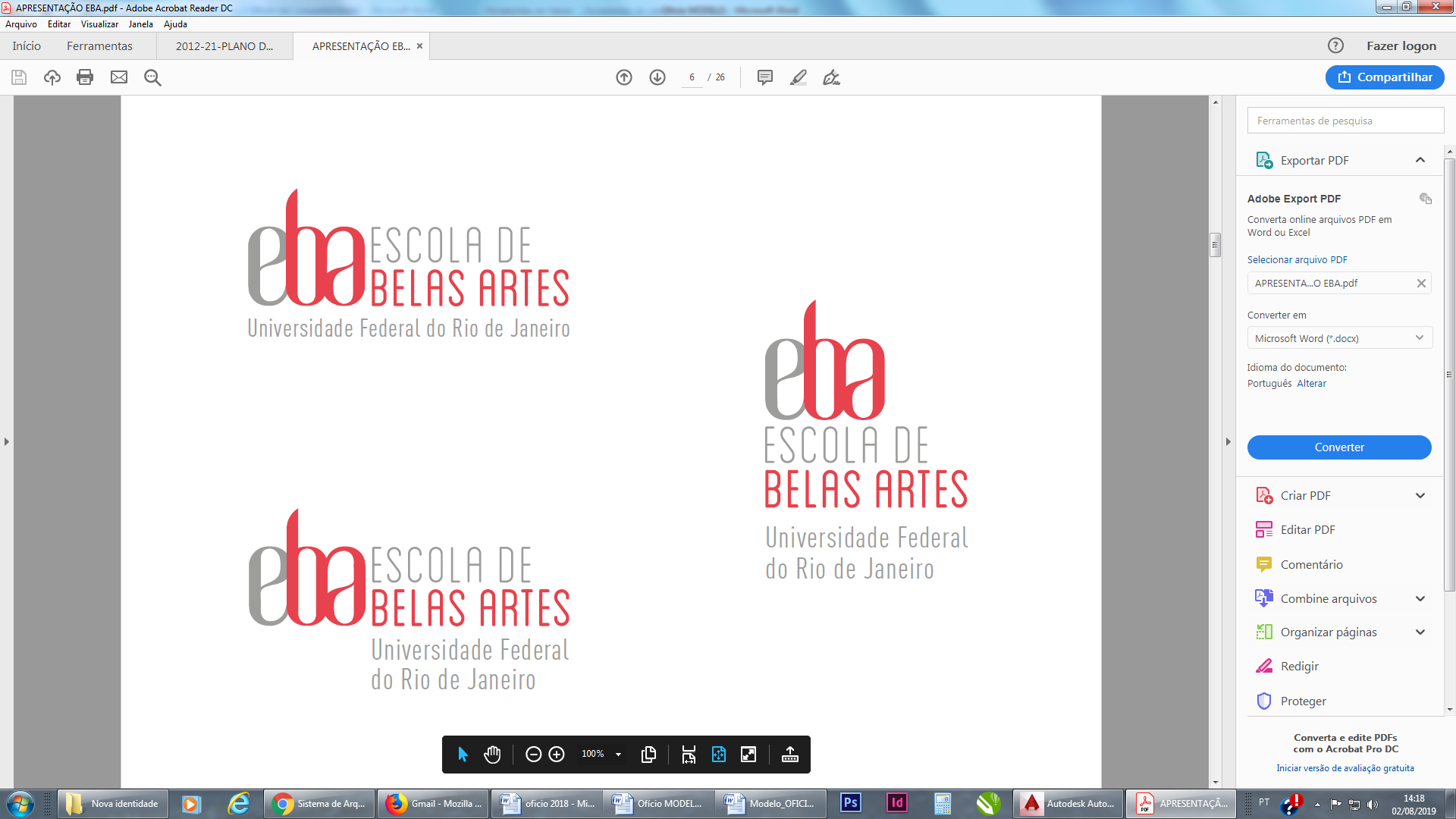 REQUERIMENTO DE ABERTURA DE PROCESSO ACADÊMICOInteressado:Curso:E-mail:Nº de Registro (DRE):Disciplina:Código:Ano/Semestre: Documento anexos:( ) CRID do semestre correspondente; ( ) Boletim Escolar;(  ) Outros: 	Documento anexos:( ) CRID do semestre correspondente; ( ) Boletim Escolar;(  ) Outros: 	Justificativa (Obrigatório):Justificativa (Obrigatório):Data:Assinatura: